就业服务办公室各项相关业务流程毕业生就业流程：就业协议书签约流程：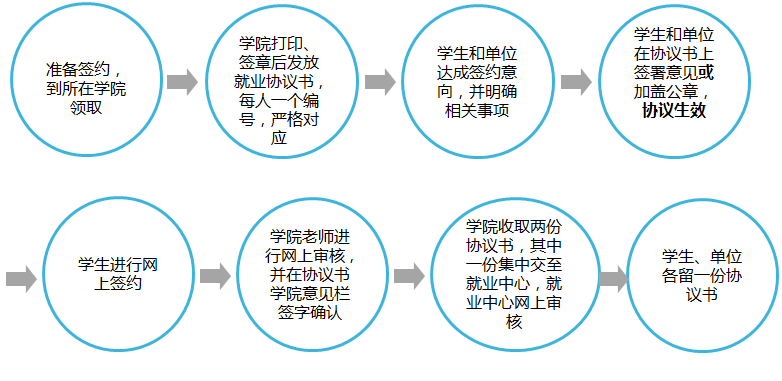 解除就业协议流程手续办理：就业协议书遗失补办流程：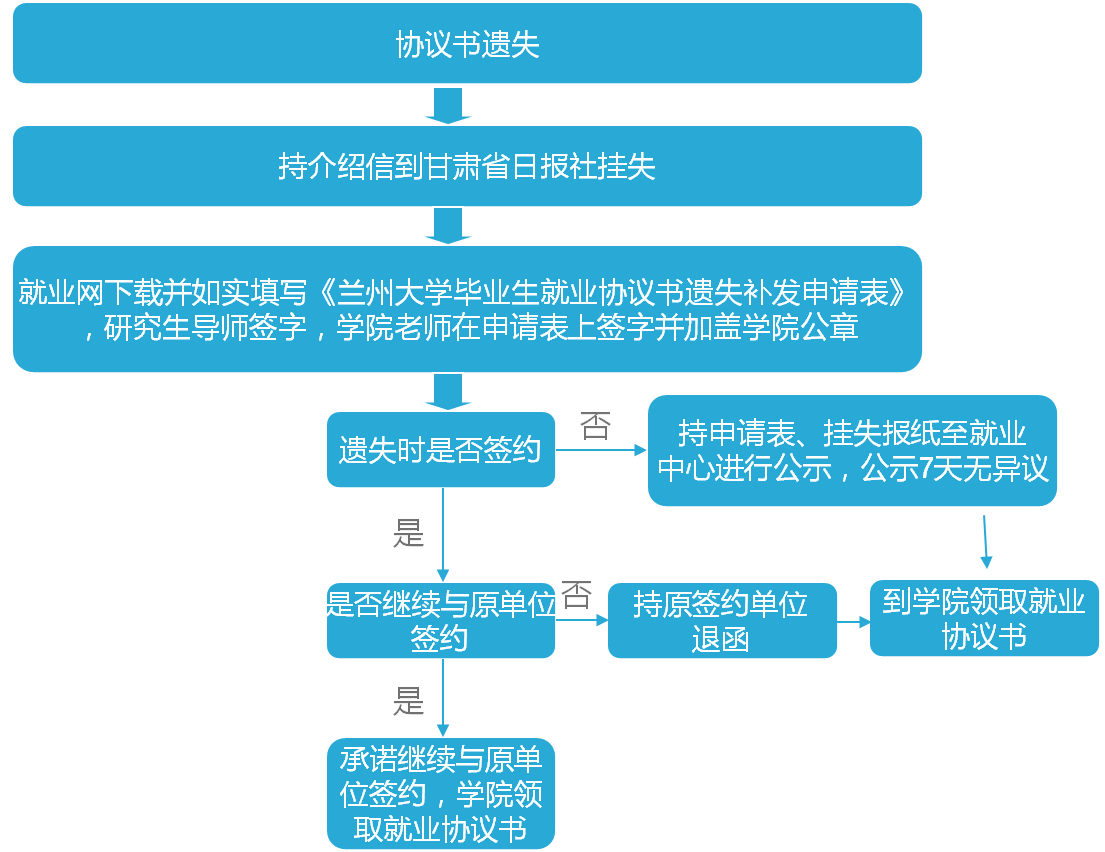 就业协议书污损换发流程：遗留手续： 注：就业中心于每周四下午前往省人社厅统一办理（二）  为师生办理的各具体事项时限及限时办结承诺1.毕业生签约、解约、污损换发、解除协议手续，材料准备齐全的情况下可立即办理2.毕业生协议书遗失补办手续需在省级日报挂失后公示7日无异议后即可办理。3.毕业生遗留手续办理需在工作时间收集所需材料，每周四至甘肃省人社厅统一办理。（三）  本科室人员、岗位职责、联系方式、办公地点等信息     以上业务办理由董婷负责，其岗位职责之一是毕业生推荐、签约、派遣等就业服务管理联系方式：0931-8912110-86,13519496670办公地点：本部学生活动中心201室